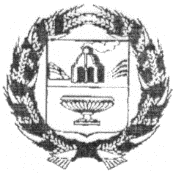 АДМИНИСТРАЦИЯ НОВОМОНОШКИНСКОГО СЕЛЬСОВЕТА ЗАРИНСКОГО РАЙОНА АЛТАЙСКОГО КРАЯ                                     П О С Т А Н О В Л Е Н И Е  18.09.2023 г.                                                                                                                 № 54На основании ст. 447, 448 Гражданского кодекса Российской Федерации, в соответствии с Земельным кодексом Российской Федерации, Администрация Новомоношкинского сельсовета Заринского района Алтайского края                                               П О С Т А Н О В Л Я Е Т:           1. Провести аукцион в электронной форме открытый по форме подачи предложений о цене, на право заключения договора аренды жилого дома с кадастровыми номерами 22:13:130003:104, площадью 81 кв. м., расположенном на  земельном участке категории земель: «земли населенных пунктов», площадью 2400 кв. м. с кадастровым номером 22:13:130003:4, с видом разрешенного использования: «для ведения личного подсобного хозяйства» по адресу: Алтайский край, Заринский район, с. Инюшово, ул. Советская, 11, принадлежащие на праве собственности администрации Новомоношкинского сельсовета Заринского района Алтайского края на основании свидетельства о праве на наследство по закону от 10.062022 г. №22АА3499485, №22Аа3499486, площадь земельного участка 2400 кв.м, площадь дома 81 кв.м,  категория земель: «земли населенных пунктов», вид разрешенного использования: «для ведения личного подсобного хозяйства», расположенные по адресу:  Алтайский край, Заринский район, с. Инюшово, ул. Советская, 11 .Срок аренды жилого дома с земельным участком 10 (десять) лет.2. Установить начальную цену предмета аукциона в электронной форме в размере: - начальный размер годовой арендной платы жилого дома с земельным участком 6876 (шесть тысяч восемьсот семьдесят шесть) рублей 00 копеек, определенной отчетом независимого оценщика от 31 марта 2023 г. №3623Н «об определении арендной платы за жилой дом и земельный участок»; - размер задатка (20% начального размера годовой арендной платы жилого дома с земельным участком) – 1375 (одна тысяча триста семьдесят пять) рублей 20 копеек;- шаг аукциона (3 % от начального размера годовой арендной платы жилого дома с земельным участком) – 206 (двести шесть) рублей 19 копейки.           3. Назначить аукционную комиссию для проведения аукциона в электронной форме открытого по форме подачи предложений о цене на право заключения договора аренды жилого дома с кадастровым номером 22:13:130003:104, расположенным на земельном участке с кадастровым номером 22:13:130003:4 по адресу: Алтайский край, Заринский район, с. Инюшово, ул. Советская, 11 (приложение 1).         4. Утвердить Извещение о проведении аукциона в электронной форме открытого по форме подачи предложений о цене на право заключения договора аренды жилого дома с кадастровым номером 22:13:130003:104, расположенным на земельном участке с кадастровым номером 22:13:130003:4 по адресу: Алтайский край, Заринский район, с. Инюшово, ул. Советская, 11 (приложение 2).   5.  Извещение о проведении аукциона разместить на Web-странице Администрации Новомоношкинского сельсовета официального сайта Администрации Заринского района (http://zarinray.ru/selsovety/novomonoshkinskii) и на официальном сайте торгов www.torgi.gov.ru.               6.  Контроль за исполнением настоящего постановления оставляю за собой.Глава Администрации сельсовета                                                                         А.С. Тымко                             ПРИЛОЖЕНИЕ 1к постановлению Администрации Новомоношкинского сельсовета Заринского района Алтайского краяот ____________ № ___________Состав аукционной комиссиипо проведению аукциона в электронной форме открытого по форме подачи предложений о цене на право заключения договора аренды жилого дома с кадастровым номером 22:13:130003:104, расположенным на земельном участке с кадастровым номером 22:13:130003:4 по адресу: Алтайский край, Заринский район, с. Инюшово, ул. Советская, 11Председатель комиссии – Тымко А.С., глава Администрации сельсовета;Секретарь комиссии – Полянская О.А., секретарь администрации сельсовета;Члены комиссии:- Кожевникова Л.П., депутат совета депутатов Новомоношкинского сельсовета; 	- Смертина О.В., депутат совета депутатов Новомоношкинского сельсовета;           - Усольцева Е.М., депутат совета депутатов Новомоношкинского сельсовета.ПРИЛОЖЕНИЕ 2к постановлению АдминистрацииНовомоношкинского сельсовета  Заринского района Алтайского краяот ______________ № ________ИЗВЕЩЕНИЕ О ПРОВЕДЕНИИАУКЦИОНА В ЭЛЕКТРОННОЙ ФОРМЕоткрытого по форме подачи предложений о цене на право заключения договора аренды жилого дома с кадастровым номером 22:13:130003:104, расположенным на земельном участке с кадастровым номером 22:13:130003:4 по адресу: Алтайский край, Заринский район, с. Инюшово, ул. Советская, 111. Предмет аукциона1.1 Открытый аукцион производится в соответствии ст. ст. 447, 448 Гражданского кодекса Российской Федерации, в соответствии с Земельным кодексом Российской Федерации 1.2. Организатором проведения аукциона является Администрация Новомоношкинского сельсовета Заринского района Алтайского края. Место нахождения: Алтайский край, Заринский район, с. Новомоношкино, ул. Ленина, д. 7 Почтовый адрес: 659121, Алтайский край, Заринский район, с. Новомоношкино, ул. Ленина, д. 7Адрес электронной почты: novomanoshkino@yandex.ruНомер контактного телефона: 8 (38595) 2-54-47, 8-913-226-4555.Контактные лица: Тымко Анжела Сергеевна, Полянская Олеся Анатольевна.  1.3. Предметом аукциона является аренда жилого дома с земельным участком категории земель: земли населенных пунктов, вид разрешенного использования: для ведения личного подсобного хозяйства, площадь земельного участка 2400 кв.м., площадь дома 81 кв.м., с кадастровыми номерами 22:13:130003:104, 22:13:130003:4, расположенные по адресу: Алтайский край, Заринский район, с. Инюшово, ул. Советская, 11   1.4. Начальная цена ежегодной арендной платы составляет 6876 (шесть тысяч восемьсот семьдесят шесть) рублей 00 копеек, определенной отчетом от 31 марта 2023 г.  №3623Н «об определении арендной платы за жилой дом и земельный участок». Задаток- 20 % от начальной цены ежегодной арендной платы – 1375,2 руб.«Шаг аукциона»5% от начальной цены ежегодной арендной платы – 343,80   руб.1.5. Место, дата, время и порядок проведения аукциона: 20.10. 2023 года в 10 часов 00 минут (время местное) на электронной площадке ООО «РТС-тендер» https://www.rts-tender.ru/ в информационно-телекоммуникационной сети «Интернет». Аукцион проводится в порядке, установленном статьями 39.12 и 39.13 Земельного кодекса Российской Федерации.Форма торгов: открытый аукцион на право заключения договора аренды земельного участка с жилым домом в электронной форме (далее - аукцион).Оператор электронной площадки – Общество с ограниченной ответственностью «РТС-тендер», https://www.rts-tender.ru/ - официальный сайт в информационно-телекоммуникационной сети «Интернет» (далее - Оператор электронной площадки).Юридический адрес: 121151, г. Москва, наб. Тараса Шевченко, д. 23А, 25 этаж, пом. 1Сибирский филиал ООО «РТС-тендер»:Адрес: 656056, Алтайский край, г. Барнаул, М. Горького, д. 29, Контакты: info@rts-tender.ru, +7 (3852) 200-7871.6. Срок подачи заявок оператору электронной площадки ООО «РТС-тендер» https://www.rts-tender.ru/ в сети «Интернет»:- начало приема заявок: 20 сентября 2023 с 8 час. 00 мин. (время местное)- окончание приема заявок: 15 октября 2023 до 17 час. 00 мин. (время местное)- рассмотрение заявок (определение участников): 17 октября 2023. 2. Информационное обеспечение аукциона	Извещение о проведении аукциона (далее по тексту - Извещение) размещается на Официальном сайте торгов( www.torgi.gov.ru), на сайте электронной площадки «РТС-Тендер» (https://www.rts-tender.ru) и на Web-странице Администрации Новомоношкинского сельсовета официального сайта Администрации Заринского района (http://zarinray.ru/selsovety/novomonoshkinskii). Все приложения к Извещению являются его неотъемлемой частью.	Осмотр жилого дома с земельным участком производится без взимания платы и обеспечивается Арендодателем в установленный пунктом 1.6  Извещения срок приема Заявок.	Для осмотра жилого дома с земельным участком с учетом установленных сроков лицо, желающее осмотреть Земельный участок с жилым домом, не позднее, чем за 2 (два) рабочих дня до дня окончания срока приема Заявок.3. Условия проведения открытого аукциона в электронной форме Документация по проведению аукциона - форма заявки на участие в аукционе, проект договора аренды жилого дома с земельным участком:- предоставляются в течение двух рабочих дней любому юридическому или физическому лицу, намеревающемуся принять участие в аукционе, на основании поданного в письменной форме заявления на имя организатора аукциона в период со дня опубликования информационного сообщения об аукционе по рабочим дням с 8 ч. 00 м. до 16 ч. 00 м., (перерыв с 12 ч.00м. до 13 ч.00м.) по местному времени по адресу организатора аукциона;- размещена на Web-странице Администрации Новомоношкинского сельсовета официального сайта Администрации Заринского района (http://zarinray.ru/selsovety/novomonoshkinskii), на официальном сайте Российской Федерации для размещения информации о проведении торгов www.torgi.gov.ru в сети Интернет и на сайте электронной площадки https://www.rts-tender.ru/. Для обеспечения доступа к участию в электронном аукционе Претендентам необходимо пройти процедуру регистрации на электронной торговой площадке ООО «РТС-тендер» https://www.rts-tender.ru/ (далее – электронная торговая площадка). Регистрация на электронной торговой площадке осуществляется без взимания платы. Регистрации на электронной торговой площадке подлежат Претенденты, ранее не зарегистрированные на электронной торговой площадке или регистрация которых на электронной торговой площадке, была ими прекращена. Регистрация на электронной торговой площадке проводится в соответствии с Регламентом электронной торговой площадки.Оператор электронной площадки вправе в соответствии с Правилами, утвержденными постановлением Правительства РФ от 10.05.2018№ 564  "О взимании операторами электронных площадок, операторами специализированных электронных площадок платы при проведении электронной процедуры, закрытой электронной процедуры и установлении ее предельных размеров", взимать с победителя аукциона или иного лица, с которыми в соответствии с пунктами 13, 14, 20 и 25 статьи 39.12 Земельного кодекса Российской Федерации заключается договор купли-продажи земельного участка с жилым домом, находящегося в государственной или муниципальной собственности либо договор аренды такого участка, плату за участие в аукционе в размере, не превышающем предельный размер, установленный пунктом 2 данного постановления. При этом размер платы исчисляется в процентах начальной цены предмета аукциона, предусмотренный пунктом 2 данного постановления предельный размер платы, не превышающий 2 тыс. рублей, применяется в случае проведения аукциона на право заключения договора аренды земельного участка с жилым домом, находящегося в государственной или муниципальной собственности, включенного в перечень государственного имущества или перечень муниципального имущества, предусмотренные частью 4 статьи 18 Федерального закона "О развитии малого и среднего предпринимательства в Российской Федерации", а также в случае, если лицом, с которым заключается договор по результатам аукциона, проводимого в случае, предусмотренном пунктом 7 статьи 39.18 Земельного кодекса Российской Федерации, является гражданин; положения абзаца второго пункта 3 указанного постановления не применяются; положения Правил, утвержденных указанным постановлением, касающиеся электронной процедуры, контракта, применяются соответственно к аукциону, договору купли-продажи земельного участка с жилым домом, находящегося в государственной или муниципальной собственности, либо договору аренды такого участка; оператор электронной площадки вправе осуществлять действия, предусмотренные пунктами 7 и 8 Правил, утвержденных указанным постановлением, в течение одного рабочего дня, следующего за днем заключения в соответствии Земельным кодексом Российской Федерации договора купли-продажи земельного участка с жилым домом, находящегося в государственной или муниципальной собственности, либо договора аренды такого участка.Заявка (приложение № 1 к извещению) на участие в аукционе подается путем заполнения ее электронной формы с приложением электронных образов необходимых документов на электронной площадке.Участие в аукционеДля участия в аукционе заявитель должен представить следующие документы:1) заявку на участие в аукционе по установленной в извещении о проведении аукциона форме;2) копии документов, удостоверяющих личность заявителя - для граждан;3) надлежащим образом, заверенный перевод на русский язык документов о государственной регистрации юридического лица в соответствии с законодательством иностранного государства в случае, если заявителем является иностранное юридическое лицо;4) документы, подтверждающие внесение задатка.В случае, если от имени Претендента действует его представитель по доверенности, к заявке должна быть приложена доверенность на осуществление действий от имени Претендента, оформленная в установленном порядке, или нотариально заверенная копия такой доверенности. В случае, если доверенность на осуществление действий от имени Претендента подписана лицом, уполномоченным руководителем юридического лица, заявка должна содержать также документ, подтверждающий полномочия этого лица.Заявки подаются на электронную площадку, начиная с даты начала приема заявок до времени и даты окончания приема заявок, указанных в настоящем извещении.При приеме заявок от Претендентов Оператор обеспечивает конфиденциальность данных о Претендентах и участниках, за исключением случая направления электронных документов Организатору, регистрацию заявок и прилагаемых к ним документов в журнале приема заявок.Претендент вправе не позднее дня окончания приема заявок отозвать заявку путем направления уведомления об отзыве заявки на электронную площадку.В случае отзыва Претендентом заявки в установленном порядке, уведомление об отзыве заявки вместе с заявкой в течение одного часа поступает в «личный кабинет» Организатора, о чем Претенденту направляется соответствующее уведомление.Изменение заявки допускается только путем подачи Претендентом новой заявки в установленные в информационном сообщении сроки о проведении аукциона, при этом первоначальная заявка должна быть отозвана.Заявка на участие в аукционе, поступившая по истечении срока приема заявок, не регистрируется программными средствами электронной торговой площадки.Заявитель имеет право отозвать принятую организатором заявку на участие в аукционе до дня окончания срока приема заявок.Заявитель не допускается к участию в аукционе в следующих случаях:1) непредставление необходимых для участия в аукционе документов или представление недостоверных сведений;2) непоступление задатка на дату рассмотрения заявок на участие в аукционе;3) подача заявки на участие в аукционе лицом, которое в соответствии с действующим законодательством РФ не имеет права быть участником конкретного аукциона, покупателем земельного участка;4) наличие сведений о заявителе, об учредителях (участниках), о членах коллегиальных исполнительных органов заявителя, лицах, исполняющих функции единоличного исполнительного органа заявителя, являющегося юридическим лицом, в реестре недобросовестных участников аукциона.Решения о допуске или не допуске Заявителя к участию в аукционе в электронной форме принимает аукционная комиссия.Аукционная комиссияАукционная комиссия формируется Организатором аукциона. Состав аукционной комиссии утверждается постановлением Администрации Новомоношкинского сельсовета Заринского района Алтайского края. Аукционная комиссия осуществляет следующие полномочия:- рассматривает Заявки и прилагаемые к ней документы на предмет соответствия требованиям, установленным Извещением;- принимает решение о допуске к участию в аукционе и признании Заявителей Участниками или об отказе в допуске Заявителей к участию в аукционе, которое оформляется Протоколом рассмотрения заявок на участие в аукционе, подписываемым всеми присутствующими членами Аукционной комиссией;- оформляет и подписывает Протокол о результатах аукциона.Аукционная комиссия правомочна осуществлять функции и полномочия, если на ее заседании присутствует не менее пятидесяти процентов общего числа ее членов, при этом общее число членов Аукционной комиссии должно быть не менее пяти человек.Порядок внесения задатка участниками аукциона и возврата им задатка, реквизиты счёта для перечисления задаткаДля участия в аукционе устанавливается требование о внесении задатка.Задаток должен быть внесен претендентом до 15 октября 2023 до 17 час. 00 мин. по местному времени включительно.В целях исполнения требований о внесении задатка для участия в аукционе Заявитель обеспечивает наличие денежных средств на счёте Оператора электронной площадки в размере, не менее суммы задатка, указанного в пункте 1.4. Извещения.Перечисление денежных средств на счёт Оператора электронной площадки производится в соответствии с Регламентом и Инструкциями, по следующим реквизитам:Получатель платежа: Общество с ограниченной ответственностью «РТС-тендер»Банковские реквизиты: Филиал «Корпоративный» ПАО «Совкомбанк»БИК 044525360Расчётный счёт: 40702810512030016362 Корр.счёт 30101810445250000360 ИНН 7710357167 КПП 773001001Назначение платежа:«Внесение гарантийного обеспечения по Соглашению о внесении гарантийного обеспечения, № аналитического счета	, без НДС».	Операции по перечислению денежных средств на аналитическом счете Оператора электронной площадки в соответствии Регламентом и Инструкциями учитываются на аналитическом счете Заявителя, открытом Оператором электронной площадки.Денежные средства в размере, равном задатку, указанному в пункте 1.4. Извещения, блокируются Оператором электронной площадки на аналитическом счете Заявителя в соответствии с Регламентом и Инструкциями. Основанием для блокирования денежных средств является Заявка, направленная Оператору электронной площадки. Заблокированные на аналитическом счете Заявителя денежные средства являются задатком.Подача Заявки и блокирование задатка является заключением Соглашения о задатке.Прекращение блокирования денежных средств на аналитическом счете Заявителя в соответствии с Регламентом и Инструкциями производится Оператором электронной площадки в следующем порядке:а) участникам, за исключением победителя, - в течение 3 рабочих дней со дня подведения итогов аукциона;б) претендентам, не допущенным к участию в аукционе - в течение 3 рабочих дней со дня подписания Протокола о признании претендентов участниками;в) претендентам, отозвавшим заявку не позднее дня окончания приема заявок – в течение 3 рабочих дней со дня поступления уведомления об отзыве заявки;г) претендентам, отозвавшим заявку позднее дня окончания приема заявок - в течение 3 рабочих дней со дня подписания Протокола о признании претендентов участниками.	Задаток, внесенный Победителем, а также задаток, внесенный иным лицом, с которым договор аренды земельного участка заключается в соответствии с пунктами 13 и 14 статьи 39.12 Земельного кодекса Российской Федерации, засчитываются в счет арендной платы за Земельный участок. Перечисление задатка Арендодателю в счет арендной платы за земельный участок осуществляется Оператором электронной площадки в соответствии с Регламентом и Инструкциями.Задатки, внесенные указанными в настоящем пункте лицами, не заключившими в установленном в Извещении порядке договора аренды земельного участка с жилым домом вследствие уклонения от заключения указанного договора, не возвращаются.7. Порядок внесения, блокирования и прекращения блокированияГарантийного обеспечение оплаты оказания услуг	 Для подачи заявки на участие в аукционе в соответствии с Регламентом и Инструкциями установлено требование о внесении Гарантийного обеспечения оплаты оказания услуг.	В целях исполнения требований о внесении Гарантийного обеспечения оплаты оказания услуг Заявитель обеспечивает наличие денежных средства на счёте Оператора электронной площадки в размере, установленном в соответствии Регламентом и Инструкциями и размещенном по адресу в информационно- телекоммуникационной сети «Интернет»: https://www.rts-tender.ru/tariffs/platform-property-sales-tariffs .Перечисление денежных средств на счёт Оператора электронной площадки производится в соответствии с Регламентом и Инструкциями, по следующим реквизитам:Получатель платежа: Общество с ограниченной ответственностью «РТС-тендер»Банковские реквизиты: Филиал «Корпоративный» ПАО «Совкомбанк»БИК 044525360Расчётный счёт: 40702810512030016362 Корр.счёт 30101810445250000360 ИНН 7710357167 КПП 773001001Назначение платежа:«Внесение гарантийного обеспечения по Соглашению о внесении гарантийного обеспечения, № аналитического счета	, без НДС».8. Рассмотрение заявокДля участия в аукционе Претенденты перечисляют задаток и заполняют размещенную в открытой части электронной торговой площадки форму заявки (приложение 1 и к информационному сообщению) с приложением электронных документов в соответствии с перечнем, приведенным в извещении о проведении аукциона.В день определения участников аукциона, указанный в извещении о проведении аукциона по продаже права на заключение договора аренды земельного участка в электронной форме, Оператор через «личный кабинет» Организатора обеспечивает доступ Организатора к поданным Претендентами заявкам и документам, а также к журналу приема заявок.Организатор в день рассмотрения заявок и документов Претендентов подписывает протокол о признании Претендентов участниками, в котором приводится перечень принятых заявок (с указанием имен (наименований) Претендентов), перечень отозванных заявок, имена (наименования) Претендентов, признанных участниками, а также имена (наименования) Претендентов, которым было отказано в допуске к участию в аукционе, с указанием оснований такого отказа.Претендент приобретает статус участника аукциона с момента подписания протокола о признании Претендентов участниками аукциона.Не позднее следующего рабочего дня после дня подписания протокола о признании Претендентов участниками всем Претендентам, подавшим заявки, направляется уведомление о признании их участниками аукциона или об отказе в признании участниками аукциона с указанием оснований отказа.Информация о Претендентах, не допущенных к участию в аукционе, размещается в открытой части электронной торговой площадки, на официальном сайте Российской Федерации для размещения информации о проведении торгов www.torgi.gov.ru.Проведение процедуры аукциона должно состояться не ранее чем через пять дней со дня прекращения приема документов, указанного в извещении о проведении аукциона в электронной форме.9. Порядок проведения аукциона в электронной формеПроцедура аукциона проводится в день и время, указанные в извещении о проведении аукциона, путем последовательного повышения участниками начальной цены продажи на величину, равную либо кратную величине «шага аукциона».«Шаг аукциона» установлен организатором аукциона в фиксированной сумме, в размере 3% от начальной (минимальной) цены земельного участка с жилым домом, указанной в извещении и не изменяется в течение всего аукциона.Во время проведения процедуры аукциона Оператор электронной площадки обеспечивает доступ участников к закрытой части электронной площадки и возможность представления ими предложений о цене земельного участка с жилым домом.Со времени начала проведения процедуры аукциона оператором электронной площадки размещается:а) в открытой части электронной площадки - информация о начале проведения процедуры аукциона с указанием наименования земельного участка с жилым домом, начальной цены и текущего «шага аукциона»;б) в закрытой части электронной площадки - помимо информации, указанной в открытой части электронной площадки, также предложения о цене земельного участка с жилым домом и время их поступления, величина повышения начальной цены («шаг аукциона»), время, оставшееся до окончания приема предложений о цене земельного участка с жилым домом.В течение одного часа со времени начала проведения процедуры аукциона участникам предлагается заявить о покупке права аренды земельного участка с жилым домом по начальной цене. В случае если в течение указанного времени:а) поступило предложение о начальной цене права аренды земельного участка с жилым домом, то время для представления следующих предложений об увеличенной на «шаг аукциона» цене права аренды земельного участка с жилым домом продлевается на 10 минут со времени представления каждого следующего предложения. Если в течение 10 минут после представления последнего предложения о цене права аренды земельного участка с жилым домом следующее предложение не поступило, аукцион с помощью программно-аппаратных средств электронной площадки завершается;б) не поступило ни одного предложения о начальной цене права аренды земельного участка с жилым домом, то аукцион с помощью программно-аппаратных средств электронной площадки завершается. В этом случае временем окончания представления предложений о цене права аренды земельного участка с жилым домом является время завершения аукциона. При этом программными средствами электронной площадки обеспечивается:а) исключение возможности подачи участником предложения о цене права аренды земельного участка с жилым домом, не соответствующего увеличению текущей цены на величину «шага аукциона»;б) уведомление участника в случае, если предложение этого участника о цене права аренды земельного участка с жилым домом не может быть принято в связи с подачей аналогичного предложения ранее другим участником.Победителем аукциона признается участник, предложивший наибольшую цену на право заключения договора аренды земельного участка с жилым домом.Ход проведения процедуры аукциона фиксируется Оператором в электронном журнале, который направляется Организатору в течение одного часа со времени завершения приема предложений о цене для подведения итогов аукциона путем оформления протокола об итогах аукциона. Протокол об итогах аукциона, содержащий цену на право заключения договора аренды земельного участка с жилым домом, предложенную победителем, и удостоверяющий право победителя на заключение договора аренды земельного участка с жилым домом, подписывается Организатором в течение одного часа со времени получения электронного журнала.Процедура аукциона считается завершенной с момента подписания Организатором протокола об итогах аукциона.Аукцион признается несостоявшимся в следующих случаях:не было подано ни одной заявки на участие либо ни один из Претендентов не признан участником;принято решение о признании только одного Претендента участником;ни один из участников не сделал предложение о начальной цене права на заключение договора аренды земельного участка.Решение о признании аукциона несостоявшимся оформляется протоколом об итогах аукциона.В течение одного часа со времени подписания протокола об итогах аукциона победителю направляется уведомление о признании его победителем с приложением данного протокола, а также размещается в открытой части единой электронной торговой площадки следующая информация:наименование предмета договора и иные позволяющие его индивидуализировать сведения;цена сделки;фамилия, имя, отчество физического лица или наименовании юридического лица - Победителя торгов.10. Отмена и приостановление аукционаОрганизатор вправе отменить аукцион не позднее, чем за 3 (три) дня до даты проведения аукциона.1. Решение об отмене аукциона размещается на официальном сайте Российской Федерации для размещения информации о проведении торгов www.torgi.gov.ru.на официальном сайте Организатора аукциона: www.perv-alt.ru и в открытой части электронной торговой площадки в срок не позднее рабочего дня, следующего за днем принятия указанного решения.Организатор извещает Претендентов об отмене аукциона не позднее следующего рабочего дня со дня принятия соответствующего решения путем направления указанного сообщения в «личный кабинет» Претендентов.Организатор приостанавливает проведение продажи права на заключение договора аренды земельного участка с жилым домом в случае технологического сбоя, зафиксированного программно-аппаратными средствами электронной торговой площадки, но не более чем на одни сутки. Возобновление проведения продажи права на заключение договора аренды земельного участка с жилым домом начинается с того момента, на котором аренда имущества была прервана.В течение одного часа со времени приостановления проведения продажи права на заключение договора аренды земельного участка с жилым домом, организатор размещает на электронной торговой площадке информацию о причине приостановления продажи права заключения договора аренды земельного участка, времени приостановления и возобновления продажи права на заключение договора аренды земельного участка, уведомляет об этом участников, а также направляет указанную информацию организатору для внесения в протокол об итогах продажи права заключения договора аренды земельного участка с жилым домом.11. Заключение договора аренды земельного участка с жилым домом:Договор аренды жилого дома с земельным участком (Проект договора - приложение к извещению № 2) с победителем аукциона заключается в установленном законодательством порядке не ранее чем через 10 дней со дня размещения протокола рассмотрения заявок на участие в электронном аукционе в случае, если электронный аукцион признан несостоявшимся, либо протокола о результатах электронного аукциона на официальном сайте.По результатам проведения электронного аукциона договор купли-продажи земельного участка с жилым домом, находящегося в государственной или муниципальной собственности, либо договор аренды такого участка заключается в электронной форме и подписывается усиленной квалифицированной электронной подписью сторон такого договора.Если договор купли-продажи или договор аренды земельного участка с жилым домом в течение тридцати дней со дня направления победителю аукциона проектов указанных договоров не были им подписаны и представлены в уполномоченный орган, организатор аукциона предлагает заключить указанные договоры иному участнику аукциона, который сделал предпоследнее предложение о цене предмета аукциона, по цене, предложенной победителем аукционаВ случае, если в течение тридцати дней со дня направления участнику аукциона, который сделал предпоследнее предложение о цене предмета аукциона, проекта договора купли-продажи или проекта договора аренды земельного участка с жилым домом этот участник не представил в уполномоченный орган подписанные им договоры, организатор аукциона вправе объявить о проведении повторного аукциона или распорядиться земельным участком иным образом в соответствии с настоящим КодексомЕсли аукцион признан несостоявшимся и договор купли-продажи земельного участка с жилым домом, находящегося в государственной или муниципальной собственности, либо договор аренды такого земельного участка с жилым домом не заключен с лицом, подавшим единственную заявку на участие в аукционе, с заявителем, признанным единственным участником аукциона, или с единственным принявшим участие в аукционе его участником, начальная цена предмета повторного аукциона может быть определена ниже ранее установленной начальной цены предмета аукциона, но не более чем на тридцать процентов начальной цены предмета предыдущего аукционаПИЛОЖЕНИЕ 1к извещению  ФОРМА ЗАЯВКИ НА УЧАСТИЕ В АУКЦИОНЕ В ЭЛЕКТРОННОЙ ФОРМЕВ Аукционную комиссиюЗаявитель            (Ф.И.О., гражданина,  индивидуального предпринимателя,
наименование юридического лица с указанием организационно-правовой формы)в лице 	 (Ф.И.О. руководителя юридического лица или уполномоченного лица, лица действующего на основании доверенности)действующего на основании (Устав, Положение, Соглашение, Доверенности и т.д.)	принял решение об участии в аукционе в электронной форме, и обязуется обеспечить поступление задатка в размере  ____________  руб.  .  (сумма прописью), в сроки и в порядке, установленные 
в Извещении о проведении аукциона в электронной форме, и в соответствии с Регламентом Оператора электронной площадки.Заявитель обязуется:Соблюдать условия и порядок проведения аукциона в электронной форме, содержащиеся в Извещении о проведении аукциона в электронной форме и Регламенте Оператора электронной площадки.В случае признания Победителем аукциона в электронной форме, а также в иных случаях, предусмотренных пунктами 13 и 14 статьи 39.12 Земельного кодекса Российской Федерации, заключить договор с Арендодателем (Продавцом) в соответствии с порядком, сроками и требованиями, установленными Извещением о проведении аукциона в электронной форме и договором.Заявитель согласен и принимает все условия, требования, положения Извещения о проведении аукциона в электронной форме, проекта договора и Регламента Оператора электронной площадки, и они ему понятны. Заявителю известны сведения о Земельном участке, Заявитель надлежащим образом ознакомлен с реальным состоянием Земельного участка и не имеет претензий к ним.Заявитель извещен о том, что он вправе отозвать Заявку в любое время до установленных даты и времени окончания срока приема Заявок на участие в аукционе в электронной форме, в порядке, установленном в Извещении о проведении аукциона в электронной форме.Ответственность за достоверность представленных документов и информации несет Заявитель. Заявитель подтверждает, что на дату подписания настоящей Заявки ознакомлен с порядком проведения аукциона в электронной форме, порядком внесения, блокирования и прекращения блокирования денежных средств в качестве задатка, и они ему понятны.Заявитель заявляет о своем соответствии условиям отнесения к субъектам малого и среднего предпринимательства в соответствии с частью 5 статьи 4 Федерального закона от 24.07.2007 № 209-ФЗ «О развитии малого и среднего предпринимательства в Российской Федерации» (в случае проведения аукциона в электронной форме, участниками которого могут быть только субъекты малого и среднего предпринимательства) .Заявитель осведомлен и согласен с тем, что Арендодатель (Продавец)/Организатор аукциона в электронной форме не несут ответственности за ущерб, который может быть причинен Заявителю отменой аукциона в электронной форме, внесением изменений 
в Извещение о проведении аукциона в электронной форме, а также приостановлением процедуры проведения аукциона в электронной форме. При этом Заявитель считается уведомленным об отмене аукциона в электронной форме, внесении изменений в Извещение о проведении аукциона в электронной форме с даты публикации информации об отмене аукциона в электронной форме, внесении изменений в Извещение о проведении аукциона в электронной форме на официальном сайте торгов Российской Федерации в информационно-телекоммуникационной сети «Интернет» для размещения информации о проведении торгов www.torgi.gov.ru и сайте Оператора электронной площадки.8.В соответствии с Федеральным законом от 27.07.2006 № 152-ФЗ «О персональных данных» (далее - Федеральный закон от 27.07.2006 № 152-ФЗ), подавая Заявку, Заявитель дает согласие на обработку персональных данных, указанных выше и содержащихся в представленных документах, в целях участия в аукционе (под обработкой персональных данных понимается совершение, в том числе, следующих действий: сбор, систематизация, накопление, хранение, уточнение (обновление, изменение), использование, обезличивание, блокирование, уничтожение персональных данных, описание способов обработки данных приведено в Федеральном законе от 27.07.2006 № 152-ФЗ), а также на передачу такой информации третьим лицам, в случаях, установленных нормативными документами вышестоящих органов и законодательством. Настоящее согласие действует бессрочно и может быть отозвано в любой момент по соглашению сторон. Заявитель подтверждает, что ознакомлен с положениями Федерального закона от 27.07.2006 №152-ФЗ, права и обязанности в области защиты персональных данных ему известны.Подписано усиленной квалифицированной электронной подписьюПРИЛОЖЕНИЕ 2к извещению ДОГОВОР АРЕНДЫ МУНИЦИПАЛЬНОГО ИМУЩЕСТВАс. Новомоношкино, Алтайского края,	                        __________________________________________      две тысячи двадцать третьего годаАдминистрация Новомоношкинского сельсовета Заринского района Алтайского края (ОГРН 1022202102328), именуемая в дальнейшем Арендодатель, в лице главы ____________, действующего на основании ______, с одной стороны, и______________________________________, действующий на основании ___________, именуемый в дальнейшем Арендатор, с другой стороны, заключили настоящий договор (далее - Договор) о нижеследующем:1.ПРЕДМЕТ ДОГОВОРА И ЦЕЛЕВОЕ ИСПОЛЬЗОВАНИЕ ЗЕМЕЛЬНОГО УЧАСТКА С ЖИЛЫМ ДОМОМ          1.1. Арендодатель   предоставляет, а Арендатор принимает в аренду жилой	 дом с земельным участком (далее –Имущество) категории земель: «земли населенных пунктов», вид разрешенного использования: «предоставляется: для ведения личного подсобного хозяйства», являющиеся собственностью администрации Новомоношкинского сельсовета Заринского района Алтайского края на основании свидетельства о праве на наследство по закону от 10.062022 г. №22АА3499485, №22Аа3499486, с кадастровыми номерами 22:13:130003:104, 22:13:130003:4, площадь дома 81 кв.м, площадь земельного участка 2400 кв.м,   категория земель: «земли населенных пунктов», вид разрешенного использования: «для ведения личного подсобного хозяйства», расположенные по адресу:  Алтайский край, Заринский район, с. Инюшово, ул. Советская, 11.1.2.  Границы земельного участка установлены в соответствии с требованиями земельного законодательства.1.4. Арендодатель гарантирует, что на момент заключения Договора Имущество, указанное в п.1.1. Договора никому предварительно не продан, не подарен, не заложен, под арестом не находится, споров по нему не имеется и свободен от любых прав и притязаний третьих лиц.2. СРОК ДЕЙСТВИЯ ДОГОВОРА2.1. Договор заключается сроком на 10 лет.           2.2. Только с письменного уведомления Арендодателя Арендатор может заключить договор субаренды или залога.2.3. Договор, заключенный на срок более одного года, вступает в силу с даты его государственной регистрации в учреждении юстиции по государственной регистрации прав на недвижимое имущество и сделок с ним.3. Обязанности Сторон3.1. Арендодатель обязуется:3.1.1. Предоставить Арендатору указанное в п. 1.1 Договора Имущество по Акту приема-передачи в течение 10 (десяти) рабочих дней с даты государственной регистрации Договора.3.1.2. Обеспечить создание необходимых условий для эффективного использования арендуемого Имущества и поддержание его в надлежащем состоянии.3.1.3. В случае нанесения ущерба Имуществу вследствие обстоятельств, за которые Арендатор не отвечает, оказывать Арендатору необходимое содействие по устранению их последствий.3.2. Арендатор обязуется:3.2.1. Использовать арендуемое Имущество исключительно по прямому назначению, указанному в пункте 1.1 Договора.3.2.2. Содержать арендуемое Имущество в исправном состоянии (техническом, санитарном, противопожарном, др.), производить за свой счет текущий ремонт и нести расходы на содержание Имущества.3.2.3. Не производить перепланировки и переоборудования арендуемого Имущества без письменного разрешения Арендодателя.3.2.4. Письменно сообщить Арендодателю не позднее, чем за три месяца о предстоящем освобождении арендуемого Имущества как в связи с окончанием срока действия Договора, так и при досрочном освобождении, и сдать "Имущество" Арендодателю по акту в исправном состоянии с учетом нормального износа.3.2.5. Не сдавать арендуемое Имущество как в целом, так и его часть, в субаренду и передавать свои права и обязанности по настоящему Договору другому лицу, предоставлять Имущество в безвозмездное пользование, а также отдавать в залог и вносить его в качестве вклада в уставный капитал хозяйственных товариществ и обществ или паевого взноса в производственный кооператив.3.2.6. По истечении срока Договора, а также при досрочном его прекращении передать Арендодателю все произведенные в арендуемом Имуществе неотделимые улучшения, составляющие принадлежность Имущество и неотделимые без вреда для его конструкций.3.2.7. За три месяца до истечения срока аренды уведомить Арендодателя о намерении продлить срок Договора.3.3. Оплата коммунальных и эксплуатационных расходов производится по отдельным заключенным Арендатором договорам.4. Арендная плата и расчеты по Договору4.1. Ежегодный размер арендной платы определен по результатам аукциона и составляет________________________________________________________ руб. (________________) рублей в месяц, в том числе арендная плата за земельный участок __________ (_____________) рублей.4.2. Указанная в п. 4.1. сумма арендной платы оплачивается Арендатором на расчетный счет Арендодателя в следующем порядке: -  сумма __________ руб. арендная плата за объект недвижимости перечисляются по реквизитам:УФК по Алтайскому краю Администрация Новомоношкинского сельсовета Заринского района Алтайского края, БИК 010173001, ИНН 2244002077, КПП 224401001, ОКТМО 01613468, казначейский счет 03100643000000011700, банковский счет 40102810045370000009, Отделение Барнаул // УФК по Алтайскому краю, г. Барнаул,            КБК 303 111 09045100000 120, л/с 04173027270.	- сумма ________ руб.  арендная плата за земельный участок перечисляются по реквизитам:УФК по Алтайскому краю Администрация Новомоношкинского сельсовета Заринского района Алтайского края, БИК 010173001, ИНН 2244002077, КПП 224401001, ОКТМО 01613468, казначейский счет 03100643000000011700, банковский счет 40102810045370000009, Отделение Барнаул // УФК по Алтайскому краю, г. Барнаул,           КБК 303 111 05025100000 120, л/с 04173027270.4.3. Арендная плата за первый отчетный год аренды подлежит внесению Арендатором в полном размере (сумма задатка засчитывается в счет арендной платы) в течение 30 календарных дней с момента подписания договора аренды              В последующие годы арендная плата по настоящему Договору вносится ежеквартально, равными долями, рассчитанными пропорционально относительно суммы ежегодной арендной платы, не позднее последнего числа последнего месяца текущего квартала.4.4. В случае несвоевременной оплаты арендной платы Арендатору начисляется пеня за каждый день просрочки начиная со дня, следующего после дня истечения установленного Договором срока оплаты арендной платы. Такая пеня устанавливается Договором в размере одной трехсотой действующей на дату уплаты пеней ключевой ставки Центрального банка Российской Федерации от неуплаченной в срок суммы.4.5. При перечислении арендной платы Арендатор обязан указывать в платежном документе точное назначение платежа, реквизиты договора, адрес, сумму арендной платы. При отсутствии в платежном документе этих сведений платеж считается не зачтенным, и указанная сумма будет отражаться на невыясненных поступлениях.4.6. Арендная плата   начисляется   с   даты государственной регистрации настоящего Договора.4.7. Обязательство Арендатора по внесению арендной платы считается исполненным в момент поступления денежных средств на расчетный счет Арендодателя.5. Ответственность Сторон5.1. Ответственность Арендодателя:5.1.1. За непредставление Арендатору в установленный срок по вине Арендодателя Имущества Арендодатель несет ответственность в соответствии с законодательством Российской Федерации.5.2. Ответственность Арендатора:5.2.1. В случае несоблюдения Арендатором порядка и срока внесения арендной платы по настоящему Договору Арендатор выплачивает Арендодателю пеню в размере одной трехсотой действующей на дату уплаты пеней ключевой ставки Центрального банка Российской Федерации от неуплаченной в срок суммы.5.3. Уплата неустойки (пени), установленной Договором, не освобождает Стороны от выполнения лежащих на них обязательств или устранения нарушений.5.4. В случае просрочки внесения арендной платы свыше 30 дней Арендодатель имеет право расторгнуть Договор и потребовать возмещения убытков, причиненных этой просрочкой5.5. В течение пяти дней с момента прекращения арендных отношений, регулируемых настоящим Договором, Арендатор обязан вернуть Арендодателю арендуемые объекты недвижимости по акту приема-передачи в состоянии не хуже, чем в котором их получил, с учетом нормального износа.6. Изменение, расторжение, прекращение договора6.1. Договор может быть изменен, досрочно расторгнут по соглашению Сторон, на основании п.5.4. Договора, а также в случаях, предусмотренных законодательством Российской Федерации. Все изменения и дополнения к Договору должны быть совершены в письменной форме и подлежат государственной регистрации в соответствии с действующим законодательством.6.2. Соответствующие дополнительные соглашения Сторон являются неотъемлемой частью Договора.6.3.  В случаях обстоятельств непреодолимой силы действие настоящего Договора прекращается, при этом расходы, понесенные Сторонами в связи с исполнением Договора, распределяются справедливо между Сторонами.6.4. Все изменения и дополнения к настоящему Договору подлежат государственной регистрации в соответствии с действующим законодательством.7. Особые условия7.1. Капитальный ремонт арендуемого Имущества осуществляется Арендатором по согласованию с Арендодателем. В случае проведения Арендатором капитального ремонта в соответствии с настоящим пунктом Договора необходимо заключение дополнительного соглашения к настоящему Договору, в котором будут урегулированы сроки, объем, план-график проведения ремонта.7.2. Неотделимые улучшения Имущества производятся Арендатором только на основании письменного разрешения Арендодателя. Стоимость произведенных улучшений по окончании срока аренды не возмещается.7.3. Если Имущество, переданное в аренду, выбывает из строя по вине Арендатора ранее полного амортизационного срока службы, то Арендатор возмещает недовнесенную им арендную плату, а также иные убытки в соответствии с законодательством Российской Федерации, с даты досрочного выбытия Имущества из строя до окончания срока действия настоящего Договора.7.4. Защита имущественных прав Сторон осуществляется в соответствии с законодательством Российской Федерации.8. Рассмотрение и урегулирование споров8.1. Все споры и разногласия, которые могут возникнуть между Сторонами в связи с исполнением обязательств по Договору разрешаются путем переговоров.8.2. В случае не достижения согласия любые споры, возникающие из Договора или в связи с ним, подлежат разрешению в суде в соответствии с законодательством РФ.9. Прочие положения9.1. Взаимоотношения Сторон, не урегулированные настоящим Договором, регламентируются действующим законодательством Российской Федерации.9.2.  Договор составлен в двух экземплярах, по одному для каждой из Сторон. 9.3. При изменении наименования, местонахождения, банковских реквизитов или реорганизации одной из Сторон она обязана письменно в двухнедельный срок после произошедших изменений сообщить другой Стороне о данных изменениях, кроме случаев, когда изменение наименования и реорганизация происходят в соответствии с указами Президента Российской Федерации и постановлениями Правительства Российской Федерации.9.4. Требования, претензии, уведомления и иные юридически значимые сообщения (далее - сообщения) направляются Сторонами любым из следующих способов:- заказным письмом с уведомлением о вручении;- с нарочным (курьерской доставкой). В этом случае факт получения документа подтверждается распиской, которая должна содержать наименование документа и дату его получения, а также фамилию, инициалы, должность и подпись лица, получившего данный документ;- по факсимильной связи, электронной почте или иным способом связи при условии, что он позволяет достоверно установить, от кого исходило сообщение и кому было адресовано (п. 65 Постановления Пленума Верховного Суда РФ от 23.06.2015 N 25).9.5. Сообщения влекут гражданско-правовые последствия для Стороны, которой они направлены (далее - адресат), с момента доставки данных сообщений Стороне или ее представителю. Такие последствия возникают и в том случае, когда сообщение не было вручено адресату по зависящим от него обстоятельствам (п. 1 ст. 165.1 ГК РФ).9.6. Сообщения считаются доставленными, если они:- поступили адресату, но по зависящим от него обстоятельствам не были вручены или адресат не ознакомился с ними;- доставлены по адресу, приведенному в ЕГРИП или указанному самим адресатом (даже если он не находится по такому адресу).9. ЮРИДИЧЕСКИЕ АДРЕСА СТОРОНАРЕНДОДАТЕЛЬ: Администрация Новомоношкинского сельсовета Заринского района Алтайского края, Алтайский край, с. Новомоношкино, улица Ленина, 7.АРЕНДАТОР: ____________________________________________________________10. ПОДПИСИ СТОРОНот Арендодателя:	                                                              от Арендатора:  _____________   			        _______________		            м.п.                                                                                       м.п.ПРЕДАТОЧНЫЙ  АКТК ДОГОВОРУ АРЕНДЫ МУНИЦИПАЛЬНОГО ИМУЩЕСТВА  от «____» _______2023 года № ____с. Новомоношкино                                                                     «____»____________ 2023 г.	Администрация Новомоношкинского сельсовета Заринского района Алтайского края (ОГРН 1022202102328), именуемая в дальнейшем Арендодатель, в лице главы ____________, действующего на основании ______, с одной стороны, и______________________________________, действующий на основании ___________, именуемый в дальнейшем Арендатор, с другой стороны, вместе именуемые «Стороны», в соответствии Гражданским Кодексом Российской Федерации составили настоящий акт о нижеследующем:	1. В соответствии с договором аренды №____ от _______  настоящим актом Арендодатель передает, а Арендатор принимает объекты недвижимого имущества:1)  жилой дом с кадастровым номером 22:13:130003:104 площадью дома 81 кв.м, расположенный на земельном участке категории земель: земли населенных пунктов с кадастровым номером 22:13:130003:4 площадью 2400 кв. м  по адресу: Алтайский край, Заринский район, с. Инюшово, ул. Советская, 11, принадлежащие на праве собственности  Администрации Новомоношкинского сельсовета Заринского района. 2. Арендатор принял от Арендодателя вышеуказанные объекты недвижимого имущества в том состоянии, в котором оно есть на день подписания настоящего акта.     3. Настоящий передаточный акт составлен в двух экземплярах, имеющих одинаковую юридическую силу, по одному экземпляру для каждой из Сторон.ПОДПИСИ  СТОРОН:О проведении аукциона в электронной форме открытого по форме подачи предложений о цене на право заключения договора аренды жилого дома с кадастровым номером 22:13:130003:104, расположенным на земельном участке с кадастровым номером 22:13:130003:4 по адресу: Алтайский край, Заринский район, с. Инюшово, ул. Советская, 11Паспортные данные Заявителя: серия № , дата выдачи_____________  .кем выдан:  ___________________  .Адрес:   ____________________________Контактный телефон:   _______________________ОГРНИП (для индивидуального предпринимателя): №  ___________________ИНН ________     КПП  _________      ОГРН   ____________________.Представитель Заявителя .(Ф.И.О,)Паспортные данные представителя: серия:__________ .№.____________, дата выдачи___________________кем выдан:   _____________________________Адрес:   ____________________________Контактный телефон:   _____________________________Данные электронной подписиВладелец: ______________Организация: ___________Подписано: _______________Данные сертификатаСерийный номер: ____________________Срок действия: ________________Арендодатель:   Глава Администрации сельсовета __________________/ А.С. Тымко /   МП                                                                                                     Арендатор:   _____________ /______________ /       МП